	ПРОЕКТОб утверждении Положения о материально-техническом                                               обеспечении деятельности народной дружины и материальном                              стимулировании народных дружинников, осуществляющих свою                          деятельность на территории Шемуршинского муниципального                                             округа Чувашской Республики                        В соответствии с Федеральными законами от 06 октября  2003 г. № 131-ФЗ "Об общих принципах организации местного самоуправления в Российской Федерации", от 02 апреля 2014 г. № 44-ФЗ "Об участии граждан в охране общественного порядка", Законом Чувашской Республики от 27 декабря 2014 г. №  97 "О регулировании отдельных правоотношений, связанных с участием граждан в охране общественного порядка на территории Чувашской Республики", Уставом Шемуршинского муниципального округа Чувашской Республики, в целях создания условий для деятельности народной дружины, участвующей в охране общественного порядка на территории Шемуршинского муниципального округа, Собрание депутатов Шемуршинского муниципального округа Чувашской Республики решило:1. Уполномочить администрацию Шемуршинского муниципального округа Чувашской Республики на решение вопросов по оказанию поддержки народной дружине, участвующей в охране общественного порядка на территории Шемуршинского муниципального округа Чувашской Республики.2. Утвердить прилагаемое Положение о материально-техническом обеспечении деятельности народной дружины и материальном стимулировании народных дружинников, осуществляющих свою деятельность на территории Шемуршинского муниципального округа Чувашской Республики.3. Главным распорядителем бюджетных средств бюджета Шемуршинского муниципального округа Чувашской Республики  по использованию средств на материально-техническое обеспечение и создание условий для деятельности народной дружины является администрация Шемуршинского муниципального округа Чувашской Республики.4. Оказание поддержки народной дружине, участвующей в охране общественного порядка, осуществляется в пределах бюджетных средств, предусмотренных на указанные цели в бюджете Шемуршинского муниципального округа Чувашской Республики на текущий финансовый год по главному распорядителю бюджетных средств администрации Шемуршинского муниципального округа.5 . Признать утратившими силу:решение Шемуршинского районного Собрания депутатов Чувашской Республики от 21 октября 2016 г. N 9.6. "Об утверждении Положения  о материально – техническом обеспечении народной дружины и материальном стимулировании народным дружинников";решение Шемуршинского районного Собрания депутатов Чувашской Республики от 27 ноября 2018 N 23.5 "О внесении изменений в решение Шемуршинского районного Собрания депутатов Чувашской Республики  от 21 октября 2016 N 9.6 "Об утверждении Положения о материально – техническом обеспечении народной дружины и материальном стимулировании народных дружинников».решение Шемуршинского районного Собрания депутатов Чувашской Республики от 18 октября 2022 N 2.7 "О внесении изменений в решение Шемуршинского районного Собрания депутатов Чувашской Республики  от 21 октября 2016 N 9.6 "Об утверждении Положения о материально – техническом обеспечении народной дружины и материальном стимулировании народных дружинников».6. Контроль за исполнением настоящего решения возложить на постоянную комиссию Собрания депутатов Шемуршинского муниципального округа Чувашской Республики по укреплению законности, правопорядка, развитию местного самоуправления и депутатской этике.7. Настоящее решение вступает в силу после его официального опубликования и распространяется на правоотношения, возникшие с 01 января 2023 года.Утвержденрешением Собрания депутатов
Шемуршинского муниципального округа Чувашской Республики
от «26» мая  2023 г. № 11.17Положение
о материально-техническом обеспечении деятельности народной дружины и материальном стимулировании народных дружинников, осуществляющих свою деятельность на территории Шемуршинского муниципального округа Чувашской Республики1. Материально-техническое обеспечение деятельности народной дружины и льготы народных дружинников включают в себя:1) оборудование помещения народной дружины мебелью;2) обеспечение народной дружины компьютерной и организационной техникой, средствами телекоммуникационной связи;3) предоставление права бесплатного посещения развлекательных мероприятий, проводимых на базе культурно-досуговых учреждений района;4) предоставление права бесплатного посещения муниципального автономного учреждения дополнительного образования "Детско-юношеская спортивная школа "Туслах" Шемуршинского муниципального округа Чувашской Республики два раза в неделю.5) премии за выполнение особо важных и сложных заданий.2. Имущество, приобретаемое для обеспечения деятельности народной дружины, передается по договору безвозмездного пользования народной дружине в установленном Собранием депутатов Шемуршинского муниципального округа Чувашской Республики порядке по передаче муниципального имущества в безвозмездное пользование и при условии включения народной дружины в региональный реестр народных дружин и общественных объединений правоохранительной направленности в Чувашской Республике.3. Материальное стимулирование народных дружинников основано на принципах законности, гласности, повышения престижа добровольного участия в деятельности по охране общественного порядка и направлено на усиление их заинтересованности в качественном и добросовестном исполнении своих обязанностей.4. Решение о материальном стимулировании принимается на общем собрании народной дружины путем открытого голосования командира народной дружины и членов народной дружины, на основании ходатайства командира народной дружины, а в случаях, установленных в подпунктах 2 - 5 пункта 12 настоящего Положения, и ходатайства руководителя правоохранительных органов.5. Материальное стимулирование применяется по итогам деятельности за месяц.6. Ходатайство о материальном стимулировании дружинника должно содержать:1) фамилию, имя, отчество;2) место жительства (регистрации);3) место работы;4) стаж дружинника;5) краткое описание исполнения народным дружинником своих обязанностей по охране общественного порядка и вывод о применении к дружиннику меры поощрения;6) дату составления ходатайства.Ходатайство командира народной дружины согласовывается с руководством (руководителями структурных подразделений) правоохранительных органов.7. Решение общего собрания народной дружины, принятое большинством от установленной численности органа, является основанием для подготовки ходатайства командиром народной дружины в администрацию Шемуршинского муниципального округа  о применении мер материального стимулирования.8. Для подготовки постановления администрации Шемуршинского муниципального округа о материальном стимулировании командир народной дружины направляет в администрацию Шемуршинского муниципального округа Чувашской Республики ходатайство о материальном стимулировании народного дружинника с приложением:1) идентификационных данных гражданина (фамилия, имя, отчество, дата рождения, реквизиты документа, удостоверяющего личность, адрес места жительства (регистрации) или места пребывания (с приложением копии документа), контактные телефоны, банковские реквизиты лицевого счета, индивидуальный номер налогоплательщика);2) ведомости учета дежурств дружинников (оригинал).9. Материальное стимулирование народных дружинников осуществляется постановлением администрации Шемуршинского муниципального округа Чувашской Республики по результатам рассмотрения главой Шемуршинского  муниципального округа Чувашской Республики  ходатайства командира народной дружины.10. Командир народной дружины ведет учет выхода на дежурство дружинников.11. Основанием для определения размера материального стимулирования дружинников является:1) ведомость учета выходов на дежурство;2) документ, подтверждающий непосредственное участие дружинника в мероприятиях, указанных в подпунктах 2 - 5 пункта 12 настоящего Положения.12. Критерии определения размера материального стимулирования:1) участие народных дружинников в мероприятиях по охране общественного порядка (патрулирование, дежурства, профилактические рейды, операции и т.д.) по предупреждению (выявлению, пресечению) правонарушений - 150 рублей/час;2) осуществление инициативных мероприятий (действий) во взаимодействии с правоохранительными органами, направленных на пресечение подготавливаемых или совершаемых преступлений, лично или в составе отряда народной дружины - 200 рублей за одно мероприятие;3) осуществление инициативных мероприятий (действий), направленных на устранение условий возникновения чрезвычайных ситуаций, лично или в составе отряда народной дружины - 300 рублей за одно мероприятие;4) участие в оказании неотложной помощи лицам, пострадавшим от несчастных случаев или правонарушений, а также находящимся в общественных местах в беспомощном состоянии, лично или в составе отряда народной дружины - 300 рублей за одно участие;5) спасение людей, имущества и поддержание общественного порядка при чрезвычайных ситуациях лично или в составе отряда народной дружины - 300 рублей за одно мероприятие.13. Материальное стимулирование народного дружинника за участие в охране общественного порядка выплачивается администрацией Шемуршинского муниципального округа Чувашской Республики  на основании постановления администрации Шемуршинского муниципального округа Чувашской Республики о материальном стимулировании путем перечисления денежных средств на указанный им в заявлении лицевой счет, открытый в кредитных организациях, не позднее 20 рабочих дней со дня поступления документов, перечисленных в пункте 8 настоящего Положения.14. Выплата премий производится в пределах утвержденного лимита с учетом имеющейся экономии и может оставлять в размере до 3000,00 (трех тысяч) рублей.Основными критериями при определении размера премии являются:- конкретный вклад в выполнение особо важных и сложных заданий руководства, оперативность и профессионализм в решении вопросов, входящих в его компетенцию, внедрение новых форм и методов, позитивно отразившихся на результатах работы по выполнению особо важного и сложного задания;- результаты работы.Решение о выплате и размерах премии принимается главой Шемуршинского муниципального округа Чувашской Республики и оформляется постановлением. Решение принимается на основании ходатайства командира народной дружины Шемуршинского муниципального округа Чувашской Республики.ЧЁВАШ РЕСПУБЛИКИШЁМЁРШЁ МУНИЦИПАЛЛĂ ОКРУГЕ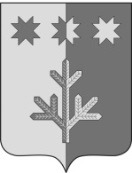 ЧУВАШСКАЯ РЕСПУБЛИКАШЕМУРШИНСКИЙМУНИЦИПАЛЬНЫЙ ОКРУГШЁМЁРШЁ МУНИЦИПАЛЛĂ ОКРУГĔН ДЕПУТАТСЕН ПУХĂВĚЙЫШĂНУ«___»__________2023 г.     №____Шёмёршё ял.СОБРАНИЕ ДЕПУТАТОВШЕМУРШИНСКОГОМУНИЦИПАЛЬНОГО ОКРУГАРЕШЕНИЕ «26» мая  2023 г. № 11.17село ШемуршаПредседатель Собрания депутатов
Шемуршинского муниципального округа
Чувашской РеспубликиЮ.Ф. ЕрмолаевГлава Шемуршинского
муниципального округа
Чувашской РеспубликиА.В. Чамеев